بر اساس مستندات ارائه شده، نظر هیئت داوران نتیجه نهایی ارزیابی پروژه به شرح زیر خواهد بود:بدینوسیله گواهی می‌شود جلسه دفاع پروژه کسر / جایگزین خدمت آقای .......................................................... با حضور پژوهشگر، اساتید و داوران برگزار و به میزان .................. ماه و .................. روز کسر خدمت مطابق جدول ج برای ایشان مورد تأیید قرار گرفت.اصلاحات مورد نیاز:............................................................................................................................................................................................................................................... ............................................................................................................................................................................................................................................... ............................................................................................................................................................................................................................................... ............................................................................................................................................................................................................................................... ............................................................................................................................................................................................................................................... ............................................................................................................................................................................................................................................... ............................................................................................................................................................................................................................................... ............................................................................................................................................................................................................................................... ............................................................................................................................................................................................................................................... ............................................................................................................................................................................................................................................... ............................................................................................................................................................................................................................................... ............................................................................................................................................................................................................................................... ............................................................................................................................................................................................................................................... ............................................................................................................................................................................................................................................... ............................................................................................................................................................................................................................................... ............................................................................................................................................................................................................................................... ............................................................................................................................................................................................................................................... ...............................................................................................................................................................................................................................................بسمه تعالیبسمه تعالیکاربرگ ارزیابی کاربرگ ارزیابی کاربرگ ارزیابی کاربرگ ارزیابی KJ-1111کاربرگ ارزیابی KJ-1111پروژه جایگزین خدمتKJ-1111پروژه جایگزین خدمتپروژه جایگزین خدمتپروژه جایگزین خدمتپروژه جایگزین خدمتپروژه جایگزین خدمتالفمشخصات پروژهمشخصات پروژهمشخصات پروژهمشخصات پروژهعنوان پروژه:عنوان پروژه:---واحد کاربر پژوهش:واحد کاربر پژوهش:---عنوان طرح کلان:عنوان طرح کلان:مسائل مرتبط:نام پژوهشگر:نام پژوهشگر:-رشته و گرایش:-شماره ملی:شماره ملی:-تاریخ کاربرگه:روز/ماه/سالبراهنمای ارزیابیراهنمای ارزیابیراهنمای ارزیابیراهنمای ارزیابیراهنمای ارزیابیارزیابان و اساتید محترممسئولیت تکمیل این کاربرگه بر عهده واحد کاربر پژوهش است.ارزیاب معتمد مرکز مطالعات مسئول تأیید کیفیت پروژه است.حداکثر نمره 3۰۰۰ (ساعت) و معادل ۲۰ ماه خدمت مقدس سربازی است که پژوهشگران باید امتیازات را با انجام فعالیت‏های مرتبط با پژوهش، در سطوح مختلف کسب کنند. ارزیابی بر اساس رابطه دو عامل خدمت (دستاوردهای پژوهشی) و کیفیت و نوآوری (شاخص‌های کیفی پژوهش) انجام می‌پذیرد.نوآوری و ارزش افزوده پروژه به عنوان عامل مشوق پژوهشگر به شرط اثبات می‌تواند تا ۵۰ درصد در امتیاز کسب شده مؤثر واقع شود.با توجه به اهمیت انجام پروژه در زمان مقتضی و مشخص، عاملی با عنوان «نظم فرایندی» و با هدف ضمانت انجام پروژه در بازه زمانی مصوب در پیشنهاده در نظر گرفته شده است. در این رابطه به ازای هر یک ماه تأخیر در ارائه نهایی پروژه، به اندازه یک ماه از امتیاز کلی کسب شده کسر می‌شود. این مورد توسط رئیس محترم واحد کاربر پژوهش بررسی و اعمال می‌شود.ارزیابان و اساتید محترممسئولیت تکمیل این کاربرگه بر عهده واحد کاربر پژوهش است.ارزیاب معتمد مرکز مطالعات مسئول تأیید کیفیت پروژه است.حداکثر نمره 3۰۰۰ (ساعت) و معادل ۲۰ ماه خدمت مقدس سربازی است که پژوهشگران باید امتیازات را با انجام فعالیت‏های مرتبط با پژوهش، در سطوح مختلف کسب کنند. ارزیابی بر اساس رابطه دو عامل خدمت (دستاوردهای پژوهشی) و کیفیت و نوآوری (شاخص‌های کیفی پژوهش) انجام می‌پذیرد.نوآوری و ارزش افزوده پروژه به عنوان عامل مشوق پژوهشگر به شرط اثبات می‌تواند تا ۵۰ درصد در امتیاز کسب شده مؤثر واقع شود.با توجه به اهمیت انجام پروژه در زمان مقتضی و مشخص، عاملی با عنوان «نظم فرایندی» و با هدف ضمانت انجام پروژه در بازه زمانی مصوب در پیشنهاده در نظر گرفته شده است. در این رابطه به ازای هر یک ماه تأخیر در ارائه نهایی پروژه، به اندازه یک ماه از امتیاز کلی کسب شده کسر می‌شود. این مورد توسط رئیس محترم واحد کاربر پژوهش بررسی و اعمال می‌شود.ارزیابان و اساتید محترممسئولیت تکمیل این کاربرگه بر عهده واحد کاربر پژوهش است.ارزیاب معتمد مرکز مطالعات مسئول تأیید کیفیت پروژه است.حداکثر نمره 3۰۰۰ (ساعت) و معادل ۲۰ ماه خدمت مقدس سربازی است که پژوهشگران باید امتیازات را با انجام فعالیت‏های مرتبط با پژوهش، در سطوح مختلف کسب کنند. ارزیابی بر اساس رابطه دو عامل خدمت (دستاوردهای پژوهشی) و کیفیت و نوآوری (شاخص‌های کیفی پژوهش) انجام می‌پذیرد.نوآوری و ارزش افزوده پروژه به عنوان عامل مشوق پژوهشگر به شرط اثبات می‌تواند تا ۵۰ درصد در امتیاز کسب شده مؤثر واقع شود.با توجه به اهمیت انجام پروژه در زمان مقتضی و مشخص، عاملی با عنوان «نظم فرایندی» و با هدف ضمانت انجام پروژه در بازه زمانی مصوب در پیشنهاده در نظر گرفته شده است. در این رابطه به ازای هر یک ماه تأخیر در ارائه نهایی پروژه، به اندازه یک ماه از امتیاز کلی کسب شده کسر می‌شود. این مورد توسط رئیس محترم واحد کاربر پژوهش بررسی و اعمال می‌شود.ارزیابان و اساتید محترممسئولیت تکمیل این کاربرگه بر عهده واحد کاربر پژوهش است.ارزیاب معتمد مرکز مطالعات مسئول تأیید کیفیت پروژه است.حداکثر نمره 3۰۰۰ (ساعت) و معادل ۲۰ ماه خدمت مقدس سربازی است که پژوهشگران باید امتیازات را با انجام فعالیت‏های مرتبط با پژوهش، در سطوح مختلف کسب کنند. ارزیابی بر اساس رابطه دو عامل خدمت (دستاوردهای پژوهشی) و کیفیت و نوآوری (شاخص‌های کیفی پژوهش) انجام می‌پذیرد.نوآوری و ارزش افزوده پروژه به عنوان عامل مشوق پژوهشگر به شرط اثبات می‌تواند تا ۵۰ درصد در امتیاز کسب شده مؤثر واقع شود.با توجه به اهمیت انجام پروژه در زمان مقتضی و مشخص، عاملی با عنوان «نظم فرایندی» و با هدف ضمانت انجام پروژه در بازه زمانی مصوب در پیشنهاده در نظر گرفته شده است. در این رابطه به ازای هر یک ماه تأخیر در ارائه نهایی پروژه، به اندازه یک ماه از امتیاز کلی کسب شده کسر می‌شود. این مورد توسط رئیس محترم واحد کاربر پژوهش بررسی و اعمال می‌شود.ارزیابان و اساتید محترممسئولیت تکمیل این کاربرگه بر عهده واحد کاربر پژوهش است.ارزیاب معتمد مرکز مطالعات مسئول تأیید کیفیت پروژه است.حداکثر نمره 3۰۰۰ (ساعت) و معادل ۲۰ ماه خدمت مقدس سربازی است که پژوهشگران باید امتیازات را با انجام فعالیت‏های مرتبط با پژوهش، در سطوح مختلف کسب کنند. ارزیابی بر اساس رابطه دو عامل خدمت (دستاوردهای پژوهشی) و کیفیت و نوآوری (شاخص‌های کیفی پژوهش) انجام می‌پذیرد.نوآوری و ارزش افزوده پروژه به عنوان عامل مشوق پژوهشگر به شرط اثبات می‌تواند تا ۵۰ درصد در امتیاز کسب شده مؤثر واقع شود.با توجه به اهمیت انجام پروژه در زمان مقتضی و مشخص، عاملی با عنوان «نظم فرایندی» و با هدف ضمانت انجام پروژه در بازه زمانی مصوب در پیشنهاده در نظر گرفته شده است. در این رابطه به ازای هر یک ماه تأخیر در ارائه نهایی پروژه، به اندازه یک ماه از امتیاز کلی کسب شده کسر می‌شود. این مورد توسط رئیس محترم واحد کاربر پژوهش بررسی و اعمال می‌شود.ارزیابان و اساتید محترممسئولیت تکمیل این کاربرگه بر عهده واحد کاربر پژوهش است.ارزیاب معتمد مرکز مطالعات مسئول تأیید کیفیت پروژه است.حداکثر نمره 3۰۰۰ (ساعت) و معادل ۲۰ ماه خدمت مقدس سربازی است که پژوهشگران باید امتیازات را با انجام فعالیت‏های مرتبط با پژوهش، در سطوح مختلف کسب کنند. ارزیابی بر اساس رابطه دو عامل خدمت (دستاوردهای پژوهشی) و کیفیت و نوآوری (شاخص‌های کیفی پژوهش) انجام می‌پذیرد.نوآوری و ارزش افزوده پروژه به عنوان عامل مشوق پژوهشگر به شرط اثبات می‌تواند تا ۵۰ درصد در امتیاز کسب شده مؤثر واقع شود.با توجه به اهمیت انجام پروژه در زمان مقتضی و مشخص، عاملی با عنوان «نظم فرایندی» و با هدف ضمانت انجام پروژه در بازه زمانی مصوب در پیشنهاده در نظر گرفته شده است. در این رابطه به ازای هر یک ماه تأخیر در ارائه نهایی پروژه، به اندازه یک ماه از امتیاز کلی کسب شده کسر می‌شود. این مورد توسط رئیس محترم واحد کاربر پژوهش بررسی و اعمال می‌شود.پپارزیابی خدمات و دستاوردهای پژوهشیارزیابی خدمات و دستاوردهای پژوهشیارزیابی خدمات و دستاوردهای پژوهشیارزیابی خدمات و دستاوردهای پژوهشیارزیابی خدمات و دستاوردهای پژوهشیارزیابی خدمات و دستاوردهای پژوهشیارزیابی خدمات و دستاوردهای پژوهشیارزیابی خدمات و دستاوردهای پژوهشیارزیابی خدمات و دستاوردهای پژوهشیارزیابی خدمات و دستاوردهای پژوهشیارزیابی خدمات و دستاوردهای پژوهشیارزیابی خدمات و دستاوردهای پژوهشیعناوین دستاوردهای پژوهشیعناوین دستاوردهای پژوهشیعناوین دستاوردهای پژوهشیعناوین دستاوردهای پژوهشیامتیاز (ساعت)حداکثر تعدادحداکثر تعدادتعدادکد دستاوردکد دستاوردامتیاز کلامتیاز کلامتیاز کلگزارش راهبردی:گزارش راهبردی:گزارش راهبردی:گزارش راهبردی:۶۰22----گزارش نظری:گزارش نظری:گزارش نظری:گزارش نظری:۱۰۰۱۱----پیام راهبردی:پیام راهبردی:پیام راهبردی:پیام راهبردی:۲۵22----گزارش دیدبانی:گزارش دیدبانی:گزارش دیدبانی:گزارش دیدبانی:۵۰۲۲----تدوین مجلد رساله:تدوین مجلد رساله:تدوین مجلد رساله:تدوین مجلد رساله:۳۰۰۱۱----کتاب تألیفی (دارای مجوز شورای نشر دانشگاه):کتاب تألیفی (دارای مجوز شورای نشر دانشگاه):کتاب تألیفی (دارای مجوز شورای نشر دانشگاه):کتاب تألیفی (دارای مجوز شورای نشر دانشگاه):۵۰۰۱۱----مقاله علمی داخلی (مرتبه A و B)مقاله علمی داخلی (مرتبه A و B)مقاله علمی داخلی (مرتبه A و B)مقاله علمی داخلی (مرتبه A و B)10022----مقاله علمی بین‏المللی (مرتبه Q1 و Q2)مقاله علمی بین‏المللی (مرتبه Q1 و Q2)مقاله علمی بین‏المللی (مرتبه Q1 و Q2)مقاله علمی بین‏المللی (مرتبه Q1 و Q2)20022----ارائه نظریه (تأیید در کرسی):ارائه نظریه (تأیید در کرسی):ارائه نظریه (تأیید در کرسی):ارائه نظریه (تأیید در کرسی):200۱۱----عناوین خدمات پژوهشیعناوین خدمات پژوهشیعناوین خدمات پژوهشیعناوین خدمات پژوهشیامتیاز (ساعت)حداکثر تعدادحداکثر تعدادتعدادتعدادتعدادامتیاز کلامتیاز کلامتیاز کلترجمه از فارسی (صفحه‌ ۳۰۰ کلمه‌ای):ترجمه از فارسی (صفحه‌ ۳۰۰ کلمه‌ای):ترجمه از فارسی (صفحه‌ ۳۰۰ کلمه‌ای):ترجمه از فارسی (صفحه‌ ۳۰۰ کلمه‌ای):۴۷۵۰ صفحه۷۵۰ صفحه------ترجمه به فارسی (صفحه‌ ۳۰۰ کلمه‌ای):ترجمه به فارسی (صفحه‌ ۳۰۰ کلمه‌ای):ترجمه به فارسی (صفحه‌ ۳۰۰ کلمه‌ای):ترجمه به فارسی (صفحه‌ ۳۰۰ کلمه‌ای):۲۱۵۰۰ صفحه۱۵۰۰ صفحه------تحلیل آماری:تحلیل آماری:تحلیل آماری:تحلیل آماری:۳۰۱۱------مصاحبه:مصاحبه:مصاحبه:مصاحبه:۵1010---جلسه هم‌اندیشی خبرگی:جلسه هم‌اندیشی خبرگی:جلسه هم‌اندیشی خبرگی:جلسه هم‌اندیشی خبرگی:۱۵33------تهیه پرسشنامه و گردآوری داده:تهیه پرسشنامه و گردآوری داده:تهیه پرسشنامه و گردآوری داده:تهیه پرسشنامه و گردآوری داده:۲3030------طراحی اطلاع‌نگاشت:طراحی اطلاع‌نگاشت:طراحی اطلاع‌نگاشت:طراحی اطلاع‌نگاشت:5۰۱۱------کدگذاری کیفی:کدگذاری کیفی:کدگذاری کیفی:کدگذاری کیفی:10011------مدلسازی فنی / محاسبات پیچیده:مدلسازی فنی / محاسبات پیچیده:مدلسازی فنی / محاسبات پیچیده:مدلسازی فنی / محاسبات پیچیده:۱۵۰۱۱------سایر موارد:سایر موارد:سایر موارد:سایر موارد:---------مجموع امتیاز خدمات:مجموع امتیاز خدمات:مجموع امتیاز خدمات:مجموع امتیاز خدمات:مجموع امتیاز خدمات:---------پپارزیابی کیفی پروژهارزیابی کیفی پروژهارزیابی کیفی پروژهارزیابی کیفی پروژهارزیابی کیفی پروژهارزیابی کیفی پروژهارزیابی کیفی پروژهارزیابی کیفی پروژهارزیابی کیفی پروژهارزیابی کیفی پروژهشاخص‌های کیفیشاخص‌های کیفیشاخص‌های کیفیبیشینه امتیازامتیاز اعطاییامتیاز اعطاییامتیاز اعطاییامتیاز اعطاییامتیاز اعطاییامتیاز اعطاییامتیاز اعطاییارائه جلسه دفاع:ارائه جلسه دفاع:ارائه جلسه دفاع:۱۰-------تناسب و صحت روش‌شناسی:تناسب و صحت روش‌شناسی:تناسب و صحت روش‌شناسی:۴۰-------انسجام مطالب و مرور ادبیات:انسجام مطالب و مرور ادبیات:انسجام مطالب و مرور ادبیات:۳۰-------ارجاعات و اعتبار:ارجاعات و اعتبار:ارجاعات و اعتبار:۱۵-------بحث، تفسیر و یافته‌های پژوهش:بحث، تفسیر و یافته‌های پژوهش:بحث، تفسیر و یافته‌های پژوهش:۳۵-------رعایت اصول نگارشی و ویرایشی:رعایت اصول نگارشی و ویرایشی:رعایت اصول نگارشی و ویرایشی:۲۰-------مجموع امتیاز ارزیابی کیفی:مجموع امتیاز ارزیابی کیفی:مجموع امتیاز ارزیابی کیفی:مجموع امتیاز ارزیابی کیفی:-------تتارزیابی نوآوریارزیابی نوآوریارزیابی نوآوریارزیابی نوآوریارزیابی نوآوریحوزه‏های نوآوریحوزه‏های نوآوریحوزه‏های نوآوریبیشینه امتیازعنوان نوآوریامتیاز اعطاییامتیاز اعطایینوآوری در موضوع و مسئله‌یابی:نوآوری در موضوع و مسئله‌یابی:نوآوری در موضوع و مسئله‌یابی:۱۰--نوآوری در روش‌شناسی:نوآوری در روش‌شناسی:نوآوری در روش‌شناسی:۲۰--نوآوری در تجزیه و تحلیل:نوآوری در تجزیه و تحلیل:نوآوری در تجزیه و تحلیل:۲۰مجموع امتیاز ارزیابی نوآوری:مجموع امتیاز ارزیابی نوآوری:مجموع امتیاز ارزیابی نوآوری:مجموع امتیاز ارزیابی نوآوری:--ثثپایش نظم فرایندیپایش نظم فرایندیپایش نظم فرایندیپایش نظم فرایندیپایش نظم فرایندیپایش نظم فرایندیپایش نظم فرایندیپایش نظم فرایندیپایش نظم فرایندیپایش نظم فرایندیعنوان عنوان عنوان میزان تأخیر (ماه)میزان کسر امتیاز (ماه)میزان کسر امتیاز (ماه)میزان کسر امتیاز (ماه)میزان کسر امتیاز (ماه)میزان کسر امتیاز (ماه)میزان کسر امتیاز (ماه)میزان کسر امتیاز (ماه)تأخیر در تحویل پروژه (هر ماه ۱۵۰ ساعت)تأخیر در تحویل پروژه (هر ماه ۱۵۰ ساعت)تأخیر در تحویل پروژه (هر ماه ۱۵۰ ساعت)--------جنتیجه نهایی ارزیابینتیجه نهایی ارزیابینتیجه نهایی ارزیابینتیجه نهایی ارزیابینتیجه نهایی ارزیابینتیجه نهایی ارزیابینتیجه نهایی ارزیابینتیجه نهایی ارزیابینتیجه نهایی ارزیابینتیجه نهایی ارزیابیرابطه محاسبه امتیازرابطه محاسبه امتیازرابطه محاسبه امتیازرابطه محاسبه امتیازامتیاز نهایی (ماه)امتیاز نهایی (ماه)امتیاز نهایی (ماه)امتیاز نهایی (ماه)امتیاز نهایی (ماه)(نظم فرایندی) - [۱۰۰ / [ امتیاز کمی × (امتیاز کیفی + امتیاز نوآوری) ]](نظم فرایندی) - [۱۰۰ / [ امتیاز کمی × (امتیاز کیفی + امتیاز نوآوری) ]](نظم فرایندی) - [۱۰۰ / [ امتیاز کمی × (امتیاز کیفی + امتیاز نوآوری) ]](نظم فرایندی) - [۱۰۰ / [ امتیاز کمی × (امتیاز کیفی + امتیاز نوآوری) ]]    مورد تآیید است    با اصلاحات مورد تأیید است    رد استتأیید و امضای هیئت داوریتأیید و امضای هیئت داوریتأیید و امضای هیئت داوریعنوان سمتنام و نام خانوادگیامضا و تاریخاستاد راهنما--استاد مشاور--ارزیاب معتمد مرکز مطالعات (استاد داور)--نماینده واحد کاربر پژوهش--رئیس واحد کاربر پژوهشامضاتاریخارزیاب معتمد مرکز مطالعاتامضاتاریخرئیس مرکز مطالعاتامضاتاریخ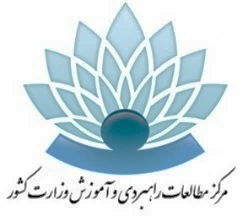 